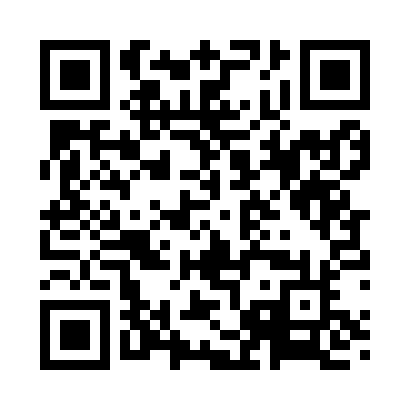 Prayer times for Asmara, EritreaWed 1 May 2024 - Fri 31 May 2024High Latitude Method: NonePrayer Calculation Method: Muslim World LeagueAsar Calculation Method: ShafiPrayer times provided by https://www.salahtimes.comDateDayFajrSunriseDhuhrAsrMaghribIsha1Wed4:466:0112:213:286:427:532Thu4:456:0012:213:296:427:533Fri4:446:0012:213:306:437:544Sat4:445:5912:213:306:437:545Sun4:435:5912:213:316:437:556Mon4:435:5912:213:316:447:557Tue4:425:5812:213:326:447:558Wed4:415:5812:213:336:447:569Thu4:415:5712:213:336:447:5610Fri4:405:5712:213:346:457:5711Sat4:405:5712:213:346:457:5712Sun4:395:5612:213:356:457:5813Mon4:395:5612:213:366:467:5814Tue4:395:5612:213:366:467:5815Wed4:385:5512:213:376:467:5916Thu4:385:5512:213:376:467:5917Fri4:375:5512:213:386:478:0018Sat4:375:5512:213:386:478:0019Sun4:375:5412:213:396:478:0120Mon4:365:5412:213:396:488:0121Tue4:365:5412:213:406:488:0222Wed4:365:5412:213:406:488:0223Thu4:355:5412:213:416:498:0324Fri4:355:5412:213:416:498:0325Sat4:355:5312:213:426:498:0326Sun4:345:5312:213:426:508:0427Mon4:345:5312:223:436:508:0428Tue4:345:5312:223:436:508:0529Wed4:345:5312:223:446:518:0530Thu4:345:5312:223:446:518:0631Fri4:345:5312:223:446:518:06